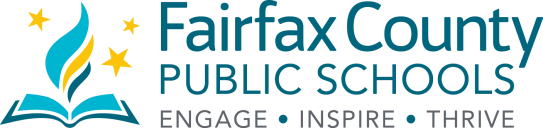 	McLean High School 	1633 Davidson RoadMcLean, VA 22101Dear Parents and Students,The McLean High School Leadership Development Program is beginning its application process to fill spaces for next school year. The Leadership class is a one year course that provides an introduction of a broad range of concepts, theories, and practices important for a basic understanding of Leadership. The Leadership class is also a course that provides student leaders the opportunity to increase their understanding of and ability to apply contemporary Leadership knowledge in personal and community service situations. The ultimate goal of this course is to empower students with the ability to achieve their ultimate leadership potential while making the McLean High School community as a whole a better place to learn, work, live, and enjoy life. The class requires:A reasonable time commitmentWillingness to make class duties a top priorityStrong sense of responsibilityAbility to take initiative and work independentlyInvolvement in school and community activitiesA readiness to cooperate with others to achieve a common visionA focus on learning about leadership through service.Admission into this course is subject to a completed application, one teacher recommendation, three short written essays, and possible interview. Rising sophomores, juniors, and seniors are eligible to apply for the opportunity to be in the Leadership Class. If you are interested in this opportunity, please see your counselor for scheduling questions. Completed applications, including ALL NECESSARY SIGNATURES and the TEACHER RECOMMENDATION must be returned to Ms. McNamara or Ms. Donoghue by March 27th, 2020. NO LATE APPLICATIONS WILL BE ACCEPTED.Sincerely,Ms. McNamara (KdMcnamara@fcps.edu)Ms. Donoghue (badonoghue@fcps.edu) SGA Sponsors/Leadership TeachersLeadership Class ApplicationName of Student: 	_________________________________	EMAIL: _______________________________Name of Parent:	_________________________________	EMAIL: _______________________________Grade Level: _____	School Activities: (Include clubs, organizations, sports, etc. starting from the 9th grade)Community Activities: (include volunteer work, organizations, jobs, etc. starting from 9th grade)SHORT RESPONSE:1. What skills do you currently possess that make you an excellent student leader? (provide a specific example if possible) __________________________________________________________________________________________________________________________________________________________________________________________________________________________________________________________________________________________________________________________________________________________________________________________________________________________________________________________________________________________________________________________________________________________________________________________________________________________________________________________________________________________________________________________________________________________________________________________________________________________________________________________________________________________________________________2. What school issue would you address to make McLean HS a better place to learn should you be selected? How would you go about making those changes? (Be original, and realistic- fixing the bathrooms is not within the abilities of the class to fix) ________________________________________________________________________________________________________________________________________________________________________________________________________________________________________________________________________________________________________________________________________________________________________________________________________________________________________________________________________________________________________________________________________________________________________________________________________________________________________________________________________________________________________________________________________________________________________________________________________________3. What event in your life has been the most meaningful in developing your character? How did this prepare you to be in our leadership class?__________________________________________________________________________________________________________________________________________________________________________________________________________________________________________________________________________________________________________________________________________________________________________________________________________________________________________________________________________________________________________________________________________________________________________________________________________________________________________________________________________________________________________________________________________________________________________________________________________________________________________________________________________________________________________________SIGNATURES:Counselor Recommendation & Verification of Academic Standing:Current GPA: (must be 2.5 or above)________________Counselors, your signature indicates that you recommend the applicant for a position in the Leadership Class as well as verifying the student’s GPA. Applicants must exhibit academic proficiency as well as leadership potential.Counselor Name:	______________________________________________________Counselor Signature:	______________________________________________________STUDENT:Your signature indicates that all responses contained in this application packet are truthful, complete, and the product of your original thought.Student Signature: _____________________________________________________PARENT:Your signature indicates that you are aware of your student’s choice to apply for the Leadership Class.Parent Signature: ______________________________________________________2019-2020 Leadership Program RecommendationConfidentialStudent Name:  ________________________________________________________________By printing your name, student waives the right to see this recommendation***Teachers, please return this recommendation to Ms. McNamara or Ms. Donoghue’s mailbox in the main office, by MARCH 27TH, 2020. You may use the back of this page for additional comments.Your Name (please print):  ________________________________________________________
Relationship to Student:  _________________________	How long have you known this student?  ______Please use the following number system to assess the student according to the statements listed below.    5 – Always exhibits this behavior
    4 – Usually exhibits this behavior
    3 – Occasionally exhibits this behavior, and needs to improve in this area
    2 – Seldom exhibits this behavior, and needs to improve in this area
    1 – Never exhibits this behavior, and needs to improve in this area
   N/A – I have no basis for this judgment_____  Accomplishes tasks and assignments on time, with little supervision_____  Avoids disciplinary problems in school as well as in the community.      _____  Cooperates with teachers and students. _____  Demonstrates good organizational skills._____  Demonstrates strong leadership ability._____  Establishes good rapport with his/her peers.       _____  Exhibits good time management skills._____  Exhibits strong school spirit and a genuine interest in McLean High School._____  Expresses him/herself well, both orally and in writing._____  Is a positive role model for his/her peers. _____  Is dependable and reliable.      _____  Is motivated._____  Shows good listening skills._____  Uses good judgment and exhibits maturity when making decisions.I highly recommend this student.I recommend this student.I cannot recommend this student for the following reasons: Please use the back side of this paper for additional comments.Signature: ______________________________________		Date: _________________ACTIVITYTYPE of PARTICIPATIONHOURS PER WEEKACTIVITYTYPE of PARTICIPATIONHOURS PER WEEKSTUDENT COMMITMENT:STUDENT INITIAL:1. If admitted into the Leadership Program, I am willing to come in on the weekends to work on, and attend all, Student Government sponsored events/projects.2. If admitted into the Leadership Program, I am willing to stay after school to work on, and attend all, Student Government sponsored events/projects 